OBJECTIVESWell motivated individual willing to serve and import knowledge, seeking for a position in a reputable company that enables me to apply my acquired knowledge and skills I have gained through my education and employment experience to ensure constant learning and provide professional growth. SUMMARY OF QUALIFICATIONSArticulate with excellent verbal and written communication skills.Ability to perform high quality of office works with attention to detail.Ability to handle multiple tasks and can work under pressure.Capacity to learn quickly and use new found knowledge accurately.Strong Microsoft skills (Word, Excel, PowerPoint, Outlook) W0RK EXPERIENCEData Encoder cum ReceptionistOctal Engineering and Supplies, General Santos City, PhilippinesAugust 2014 - March 2016  Enter data of clients informationPrepare, compile and sort documents for data entryObtain further information for incomplete documentsEnter data from source documents into prescribed computer database, files and formsStore completed documents in designated locations and respond to requests for information and access relevant filesServe visitors by greeting, welcoming, directing and announcing them appropriatelyAnswer, screen and forward any incoming phone calls while providing basic information when neededMaintain security by following procedures and controlling access (monitor logbook, issue visitor badges)Perform other clerical receptionist duties such as filing, photocopying, collating, faxing etc.Waiter  Armed Forces Officers Club and Hotel, Abu Dhabi, UAE 2013 - 2014  Deliver professional, courteous, and efficient service to the guestsTake orders and serve food and beverages to patrons at tables in dining establishment. Check with customers to ensure that they are enjoying their meals and take action to correct any problems.Gather information from lead server/manager.Stock server station Maintaining proper dining experience, delivering items, fulfilling customer needs, offering desserts and drinks, removing courses, replenishing utensils, refilling glasses. Promptly respond to guest with any additional request.Help other areas of the restaurant such as answering telephones and completing financial transactions.Assistant Cook BRAHAUS Restaurant and Pub Singapore City December 2010 - December 2011Assist the cook in the day to day preparation of food and efficient running of the kitchen.Ensures high standards of sanitation and cleanliness are maintained throughout the kitchen area.Work and communicate effectively with the kitchen team and service staff.Sales Representatives cum Customer Service FIESTA APPLIANCE Inc. August 2009 - May 2010 Educated customers concerning benefits of the productAnswered queries and concerns regarding equipment, pricing, and availabilityProcessed consumer transactions by means of a real-time computer in store marketing activitiesHousekeeping Department (Laundry Attendant)MARCO POLO Hotel Davao City, PhilippinesJanuary 2009 - July 2009Collect dirty clothes ad beddings used by guests and prepare for washing.Separate the colored from white ones.Put marks or place in each containers according to owners to avoid misplacements.Assist customers with their laundry problem such as stains and faded colors.Maintain the cleanliness of the laundry area.PERSONAL INFORMATIONAge:			26 years old	Date of Birth:	May 02, 1989	Civil Status:		Married	Gender:		Male	Place of Birth:	Tupi, South Cotabato	Citizenship:		Filipino	Height:		5’5”EDUCATIONAL ATTAINMENTTertiary Education		Bachelor of Science in Hotel and Restaurant Management			Goldenstate College - General Santos City, Philippines			SY 2014 – 2015Secondary Education        Secondary School Graduate		          		          Tupi National High School - Poblacion Tupi                     South Cotabato, Philippines                                          SY 2004 – 2005Primary Education		Primary School Graduate		          Crossing Rubber Elementary School   	                     Tupi, South Cotabato, Philippines                               SY 2000 – 2001ACHIEVEMENTS / AWARDSCompetency Assessment in Housekeeping NC 11 PasserMarch 15, 2012First Name of Application CV No: 1672098Whatsapp Mobile: +971504753686 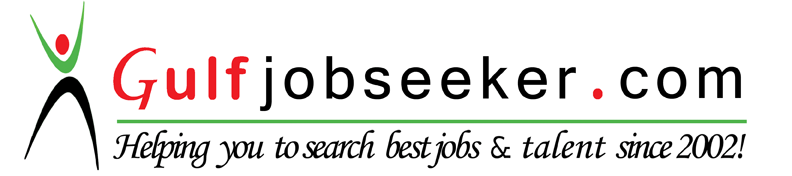 